Princípios e Critérios para a Elaboração de Alianças Público-Privadas para a Gestão Integrada de Resíduos SólidosFormulário para o Envio das Contribuições – Consulta Pública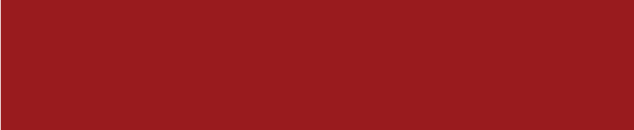 Apresentação e OrientaçõesEste formulário, elaborado pelo Instituto Ethos em parceria com a Giral Viveiro de Projetos, tem por finalidade receber contribuições de diferentes atores sociais a fim de elaborar coletivamente princípios e critérios que apontem para os melhores caminhos a serem seguidos na gestão de resíduos sólidos urbanos recicláveis com a inclusão social dos catadores de materiais recicláveis.Para o preenchimento do formulário, observe, por favor, as seguintes instruções:1. A participação se dá apenas mediante utilização desse formulário. 2. O formulário para envio de contribuições estará disponível no sítio eletrônico do Instituto Ethos (www.ethos.org.br). 3. Depois de preenchido, o formulário deverá ser enviado por e-mail ao Instituto Ethos, para o endereço secretaria.residuos@ethos.org.br, com cópia para mateus@giral.com.br e janaina@giral.com.br.4. Os comentários e sugestões serão recebidos no período de 28/01/2015 a 13/02/2015. 5. As contribuições recebidas fora do prazo ou que não forem enviadas a partir desse formulário não serão consideradas na elaboração do documento final. 6. Ao término do prazo da consulta pública e após avaliação e sistematização pela equipe da Giral Viveiro de Projetos, será disponibilizado um relatório contendo a análise das contribuições.7. A versão consolidada das reflexões submetidas a consulta pública também será disponibilizada para o público. 8. Esse processo contribuirá para a elaboração de princípios e critérios para a elaboração de alianças público-privadas na gestão de resíduos sólidos com a inclusão social dos catadores de materiais recicláveis nos municípios brasileiros. Contando com sua participação, agradecemos!I. Identificação do Participante (Opcional)II. ContribuiçõesParceiros 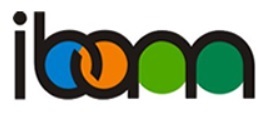 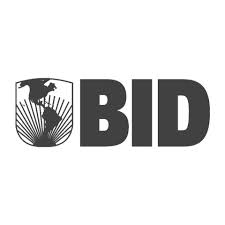 Coordenação 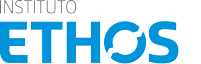 Apoio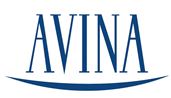 Execução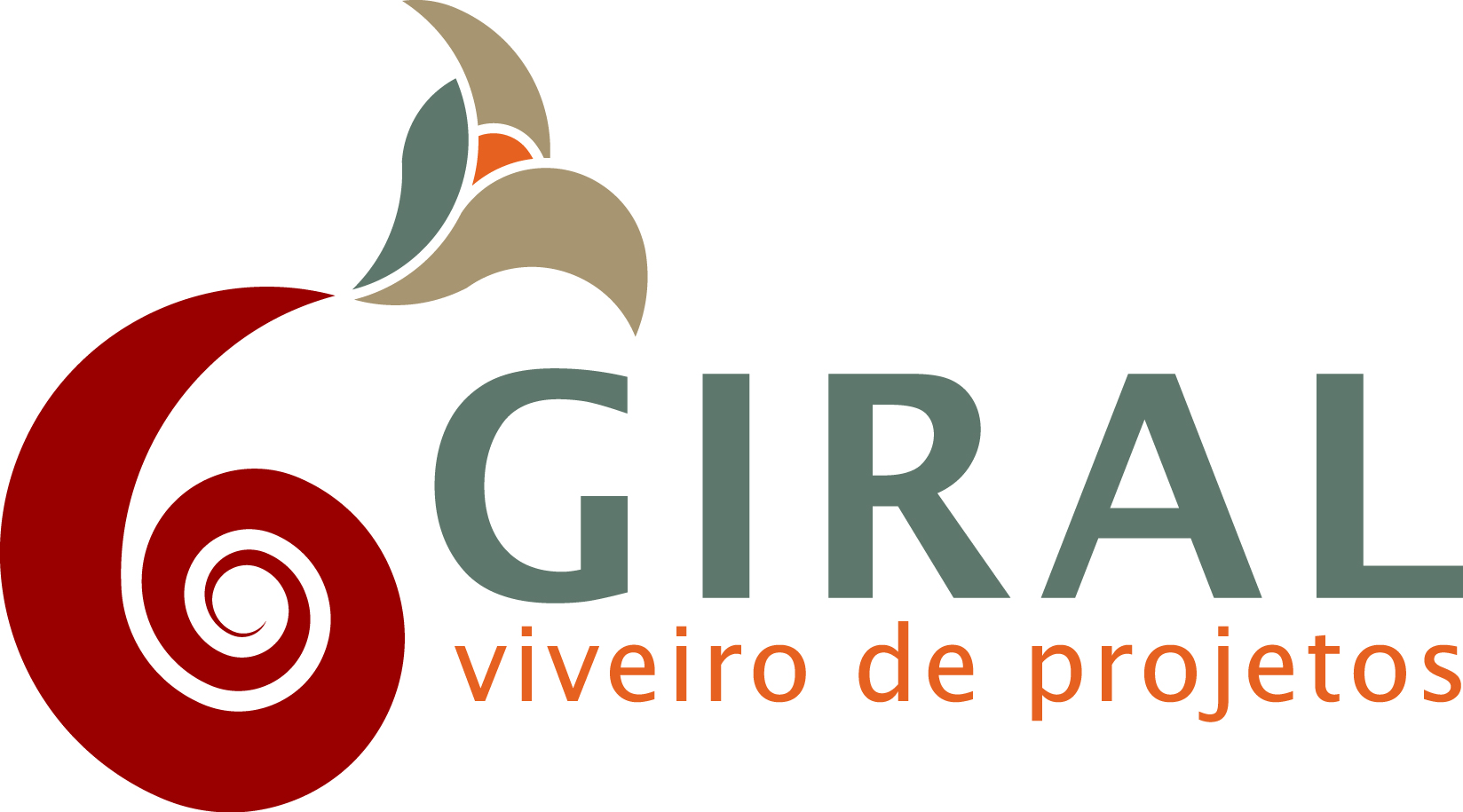 Nome Completo: Nome Completo: Nome Completo: Endereço:Endereço:Endereço:Cidade:Cidade:UF:Telefone: (  )E-mail:E-mail:1. Por favor, aponte abaixo qual o seu segmento. (Marque apenas uma opção)(   ) Representante do poder público (municipal, estadual ou federal)(   ) Representante de empresa associada ao Instituto Ethos (   ) Representante de empresa não associada ao Instituto Ethos(   ) Profissional ligado à incubação de organizações de catadores (   ) Profissional ligado a universidade ou instituto de pesquisa(   ) Catador de material reciclável(   ) Representante da sociedade civil  (   ) Outro. Especifique: _________________________________________________2. De uma forma geral, qual sua opinião sobre a proposta do estudo? (Marque apenas uma opção)(   ) Fortemente favorável(   ) Favorável(   ) Parcialmente favorável(   ) Parcialmente desfavorável(   ) Desfavorável(   ) Fortemente desfavorável3. Primeira Reflexão: O estudo foi capaz de elucidar claramente as questões que envolvem as responsabilidades, os caminhos para execução e as formas de financiamento da gestão dos resíduos sólidos urbanos de maneira geral? Se não, indique quais foram as dúvidas ou informações conflituosas.4. Segunda Reflexão:  O conceito do que representa a elaboração das alianças público-privadas para a gestão dos resíduos sólidos urbanos recicláveis nos municípios está claro? O conceito de contratação pública a partir das parcerias público-privadas nos moldes da Lei no 11.079/2004 é facilmente confundível com o conceito das alianças público-privadas abordadas no estudo? Justifique. 5. Terceira Reflexão: Com relação aos instrumentos jurídicos hoje disponíveis apresentados no texto, está faltando alguma lei, decreto ou outro instrumento de formalização das relações entre os atores na gestão dos resíduos sólidos urbanos recicláveis, o qual poderia facilitar ou melhorar a evolução dos temas abordados no estudo? Justifique. 6. Quarta Reflexão: O papel do poder público municipal na elaboração das alianças público-privadas para a gestão de resíduos sólidos urbanos recicláveis com a inclusão social dos catadores de materiais recicláveis foi abordado na sua totalidade? Se não, dê sua sugestão. 7. Quinta Reflexão: O papel dos demais atores envolvidos na responsabilidade compartilhada (sociedade e empresas) na elaboração das alianças público-privadas para a gestão de resíduos sólidos urbanos recicláveis com inclusão social foi abordado na sua totalidade? Se não, dê sua sugestão. Justifique. 8. Sexta Reflexão: De que forma os outros atores sociais envolvidos na questão e apresentados no estudo ou outros atores que não foram considerados podem contribuir para melhorar a dinâmica das alianças público-privadas para a gestão dos resíduos sólidos urbanos recicláveis nos municípios? 9. Sétima Reflexão: Os projetos e financiamentos para a formação e/o desenvolvimento dos empreendimentos de catadores de materiais recicláveis oriundos dos poderes municipal, estadual e federal (administrações direta e indireta) estão coordenados de forma a otimizar a utilização do dinheiro público e contribuem efetivamente para o alcance dos objetivos propostos? Se não, o que está faltando? Justifique. 10. Oitava Reflexão: Existe alguma demanda de algum dos grupos sociais envolvidos que ainda precisa ser atendida para que a elaboração das alianças público-privadas para a gestão dos resíduos sólidos urbanos recicláveis e seu sucesso ocorra nos municípios? Dê sua sugestão. 11. Nona Reflexão: Dos princípios e critérios norteadores da elaboração das alianças público-privadas para a gestão dos resíduos sólidos urbanos recicláveis apresentados no estudo, indique aqueles que não seriam capazes de favorecer o alcance dos objetivos propostos. Sugira princípios e/ou critérios adicionais.12. Décima Reflexão: Indique alguma informação que lhe pareça incorreta ou incompleta. Colabore com alguma informação importante para o tema que não tenha sido abordada. Sugira análises e pesquisas complementares necessárias para melhorar os objetivos do estudo. 